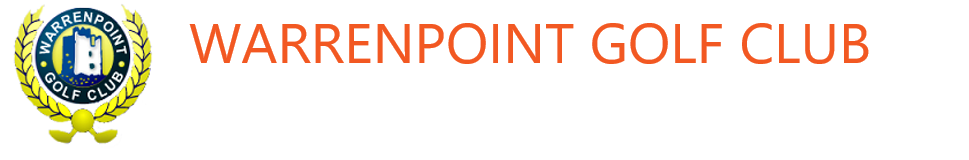 Sunday CompetitionSponsored by Moygannon NurseriesDate:  Sunday 02/04/23FirstLouise Carr on countback from Gráinne O Hare34 pointsSecondGráinne O Hare34 pointsThirdMaggie Grant33 points